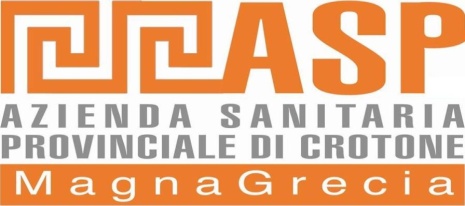 UFFICIO ACQUISIZIONE BENI E SERVIZIVIA MARIO NICOLETTA CENTRO DIREZIONALE “IL GRANAIO”TEL. 0962-924991/924091 – Telefax 0962-924992POSTA CERTIFICATA: ufficioabes@asp.crotone.itRDO per l’acquisto di n. 3 Ambulanze Categoria “A” Soccorso avanzato.LOTTO1 COD.CIG. 659122963C PREZZO A BASE D’ASTA: Euro 145.000,00Questa Azienda Sanitaria Provinciale indice una Procedura Negoziata per la fornitura di n. 3 Ambulanze categoria “A” Soccorso avanzato per il Servizio Urgenza Emergenza Medica 118 del Presidio Ospedaliero “San Giovanni di Dio” di Crotone.La ditta che intende partecipare alla suddetta procedura, dovrà presentare offerta in conformità alle caratteristiche tecniche di cui al Capitolato Tecnico allegato alla presente, con allegate le schede tecniche e la descrizione dettagliata dei requisiti richiesti, la descrizione del veicolo, dimensioni, nonché le autorizzazioni previste per legge e, tutte le informazioni necessarie per valutare che le caratteristiche del prodotto offerto rispondano a quanto richiesto nel Capitolato. CONDIZIONI DI PARTECIPAZIONE – Normativa anticorruzioneAi sensi dell’art. 1, comma 17, della L. 190/2012, la ditta concorrente dovrà sottoscrivere in calce ed ogni sua pagina,  il PATTO DI INTEGRITA’ allegato alla presente, la mancata sottoscrizione comporterà l’esclusione dalla gara.Il contenuto del Patto di integrità e le relative sanzioni applicabili resteranno in vigore sino alla completa esecuzione del contratto. Il Patto di integrità verrà richiamato dal contratto quale allegato allo stesso onde formarne parte integrante.Ai sensi dell’art. 53, comma 16-ter, del Decreto Legislativo n. 165/2001 così come modificato dalla Legge n. 190/2012 il concorrente deve rendere apposita dichiarazione come da modello allegato alla presente.L’ offerta dovrà essere intestata a: AZIENDA SANITARIA PROVINCIALE DI CROTONE – Via Mario Nicoletta Centro Direzionale “Il Granaio” – CROTONE.Le ditte partecipanti dovranno allegare alla RDO la seguente documentazione:Documentazione Amministrativa : Lettera di invito e Capitolato Tecnico controfirmati per accettazione dal legale Rappresentante della ditta o suo delegato;deposito cauzionale provvisorio pari al 2% del prezzo a base d’asta;Impegno di sottoscrizione polizza definitiva in caso di aggiudicazione come per legge.Modello sottoscritto in calce ed in ogni sua pagina del Patto di Integrità, ex art. 1, comma 17, Legge 190/2012;Modello compilato e sottoscritto ex art. 53, comma 16-ter, D.Lgs. 165/2001;Documentazione OFFERTA TECNICA :Schede Tecniche e Depliants dei prodotti offerti.L’aggiudicazione avverrà in base al criterio del prezzo più basso, per singolo lotto,  ai sensi dell’art.82 del D.Lgs. n. 163/2006.I prezzi dovranno essere indicati al netto dell’IVA. Il prezzo offerto è da intendersi comprensivo del costo della garanzia per un periodo di mesi 24 full risk, del trasporto, consegna e collaudo.L’Azienda si riserva la facoltà di procedere all’aggiudicazione anche in presenza di una sola offerta valida, se ritenuta conveniente.La consegna  dovrà avvenire non oltre giorni 30 a decorrere dalla data dell’ordine.Il pagamento  avverrà, previo riscontro dell’Ufficio competente, entro sessanta giorni dalla data di ricezione della fattura che dovrà, come per legge, essere trasmessa in formato elettronico al seguente codice univoco: ACIZEO. Alla fattura dovrà essere allegata la certificazione della consegna ed il verbale di collaudo dal quale risulti, ai fini dei pagamenti, l’esito positivo.La Ditta aggiudicatrice  si obbliga ad adempiere a quanto disposto dall’art. 3 della legge n. 136/2010 “Tracciabilità flussi finanziari”, mediante apertura di  conto corrente bancario o postale, dedicato ai movimenti finanziari relativi alle commesse pubbliche, ovvero con altri strumenti di pagamento idonei a consentire la tracciabilità delle operazioni, comunicando alla Amministrazione, ai sensi del suddetto articolo, comma 7, gli estremi identificativi del conto corrente dedicato entro sette giorni dalla sua accensione, nonché, nello stesso termine, le generalità ed il codice fiscale delle persone delegate ad operare su di esso. Il mancato adempimento di tutto quanto previsto dalla richiamata norma comporterà la risoluzione di diritto del contratto stipulato, ai sensi dell’art. 1456 del C.C., senza necessità di costituzione in mora. 	Distinti saluti          								 Ufficio  Acquisizione Beni e Servizi   F.to  Dott.ssa Paola GrandinettiFirma e timbro per accettazione							____________________________                                              ALLEGATO ALLA LETTERA DI INVITODICHIARAZIONE   SOSTITUTIVA	       resa ai sensi degli art. 46 e 47 del D.P.R. 445/2000 __l__ sottoscritto/a_______________________________ nato/a __________________________Il____________________, in qualità di Legale Rappresentante della Ditta_________________________________ con sede in___________________ alla Via/P.zza_____________________ codice fiscale_________________________Sotto la propria responsabilità e consapevole delle conseguenze penali previste dall’art. 76 del D.P.R. 445/2000 per le false attestazioni,DICHIARAche ai fini dell’applicazione dell’art. 53, comma 16 ter del D.Lgs 165/2001 così come modificato dalla Legge n. 190/2012, questa impresa non ha concluso contratti di lavoro subordinato o autonomo e, comunque, di non aver attribuito incarichi ad ex dipendenti, che hanno esercitato poteri autoritativi o negoziali per conto delle pubbliche amministrazioni nei loro confronti, nel triennio successivo alla cessazione del rapporto._____lì_____									In Fede							_________________________________									Timbro e firma